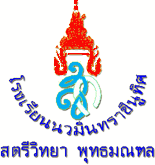 โครงงานป้องกันยาเสพติด ห้องเรียนสีขาว โรงเรียนนวมินทราชินูทิศ สตรีวิทยา พุทธมณฑลชั้นมัธยมศึกษาปีที่………………. ภาคเรียนที่ ๑ ปีการศึกษา ๒๕๖๒โครงการ/โครงงาน ……………………………………………………………………………………..ผู้รับผิดชอบ        ..............................................................................................ครูที่ปรึกษา         ..............................................................................................ที่มาและความสำคัญ..................................................................................................................................................................................................................................................................................................................................................................................................................................................................................................................................................................................................................................................................................................................................................................วัตถุประสงค์..............................................................................................................................................................................................................................................................................................................................................................................................................................................................................เป้าหมาย..............................................................................................................................................................................................................................................................................................................................................................................................................................................................................วิธีการดำเนินงาน..................................................................................................................................................................................................................................................................................................................................................................................................................................................................................................................................................................................................................................................................................................................................................................................................ผลการดำเนินงาน.............................................................................................................................................................................................................................................................................................................................................................................................................................................................................. สรุปผลและอภิปรายผล ..........................................................................................................................................................…………………………………………………………………………………………………………………………………………..………………………………………………………………………………………………………………………………………….. 	..........................................................................................................................................................ปัญหา/อุปสรรค และข้อเสนอแนะ.......................................................................................................................................................................................................................................................................................................................................................................................................................................................................................................................................................................................................................................ภาพประกอบการทำกิจกรรมโครงการ/โครงงานลงชื่อ..............................................   หัวหน้าโครงการ             ลงชื่อ...........................................ครูที่ปรึกษา     (................................................)                                       (.............................................)                                  ลงชื่อ....................................................... รองผู้อำนวยการกลุ่มบริหารงานบุคคล                                           (นายมนตรี  กมลอดิศัย)                               ลงชื่อ......................................................  ผู้อำนวยการโรงเรียน                             (นายธนะกุล  ช้อนแก้ว)